Вниманию родителей воспитанников и учеников ГБОУ Школа № 827!!!                       Для оплаты квитанций по присмотру и уходу за ребенком в дошкольном учреждении, в группе продленного дня, дополнительным платным образовательным услугам Вы можете воспользоваться сайтом www.mos.ru: -1) необходимо зарегистрироваться на указанном сайте. В правом верхнем углу есть кнопка «ВОЙТИ».  Для входа на сайт можно использовать свой логин или СНИЛС.- 2) слева в перечне услуг выбрать раздел «ОПЛАТА»- 3) далее выбрать раздел «ОБРАЗОВАНИЕ»- 4) в строке поиска в разделе «ОБРАЗОВАНИЕ» ввести номер школы (827)- 5) выбрать из списка нужную услугу- 6) указываем один из реквизитов в поисковой строке: СНИЛС ребенка, паспорт одного из родителей, свидетельство о рождении ребенка.  Справа есть подсказки, как ввести данные (знак «?»). Нажимаем кнопку «ЗАПРОС СУММЫ».- 7) в результате поиска появляются неоплаченные квитанции. Ниже имеется перечень оплаченных квитанций. - 8) выбираем нужную квитанцию, нажимаем кнопку «ОПЛАТИТЬ». Далее выбираем удобный способ оплаты. Внимание! Квитанции доступны к оплате до указанного срока оплаты. Если срок квитанции истек необходимо позвонить в бухгалтерию школы (тел. 495 495 81 89) для изменения в квитанции срока оплаты. В качестве примера указан поиск квитанции по услуге «РОДИТЕЛЬСКАЯ ПЛАТА (ДОШКОЛЬНАЯ ГРУППА). Аналогично проводится поиск квитанции по услугам «ДОПОЛНИТЕЛЬНЫЕ ПЛАТНЫЕ УСЛУГИ ДЕТЯМ» и «РОДИТЕЛЬСКАЯ ПЛАТА (ГРУППА ПРОДЛЕННОГО ДНЯ)». Подробная инструкция размещена на сайте школы http://sch827sz.mskobr.ru в разделах: «Новости», «Страничка для родителей».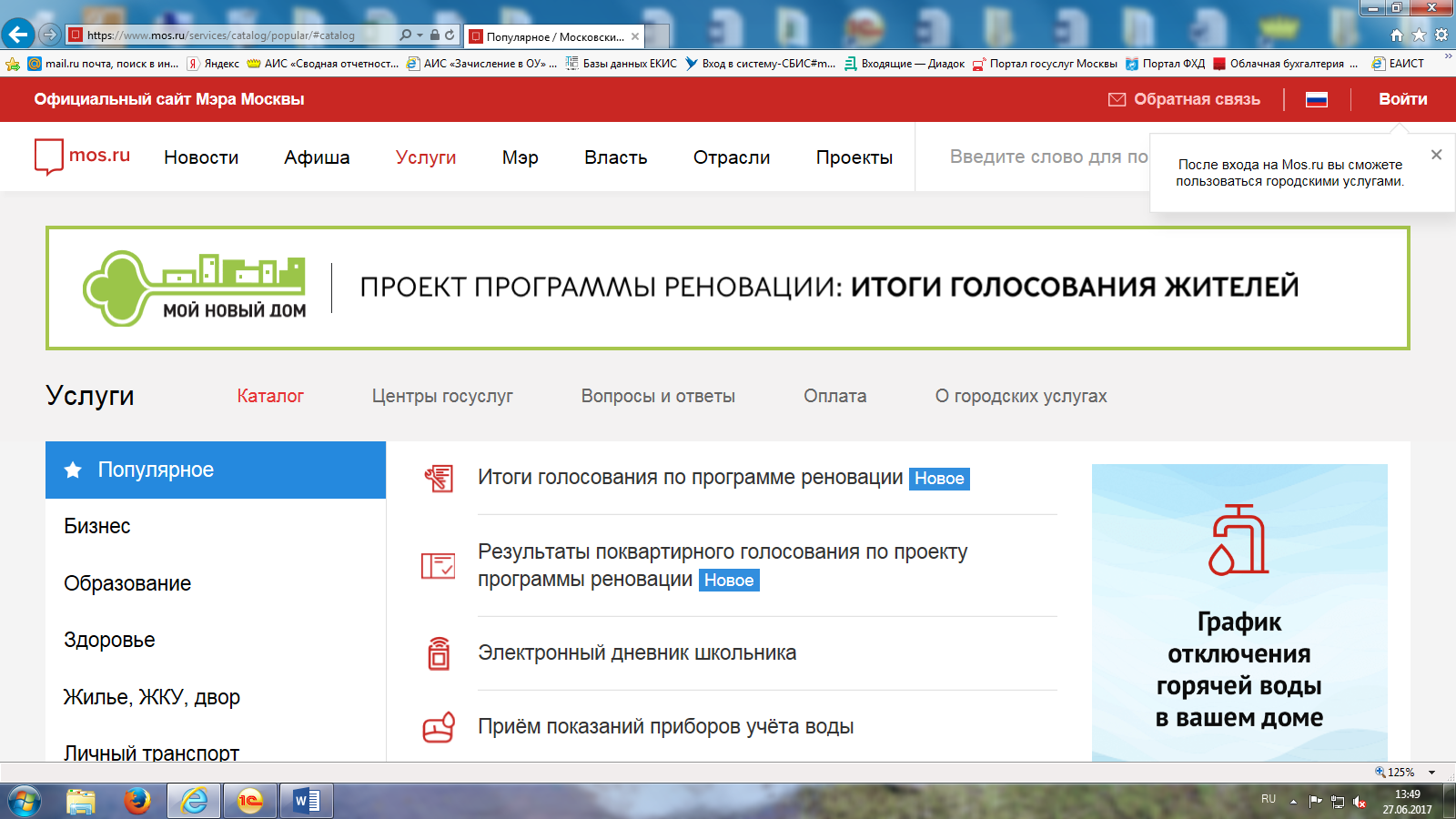 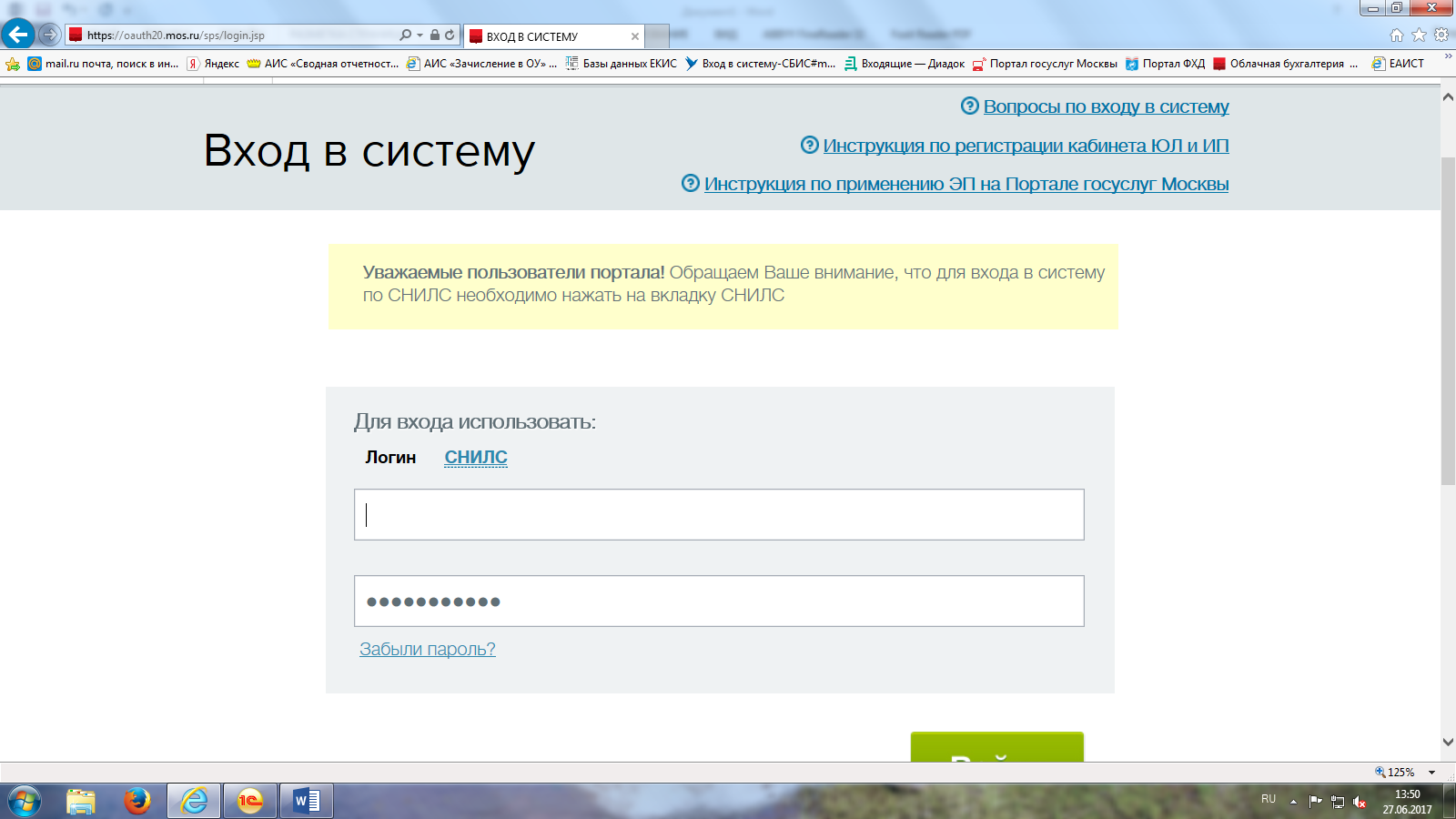 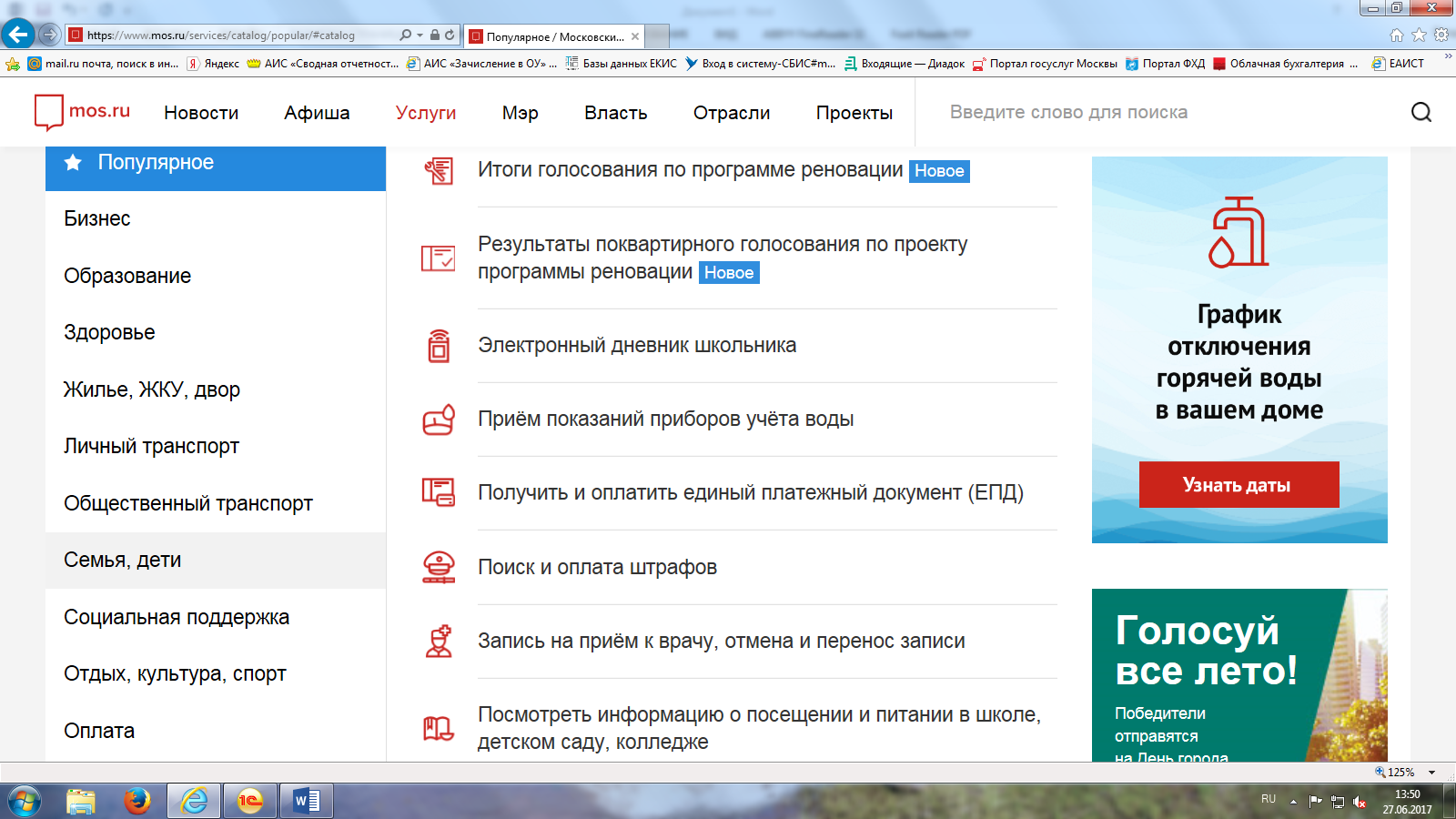 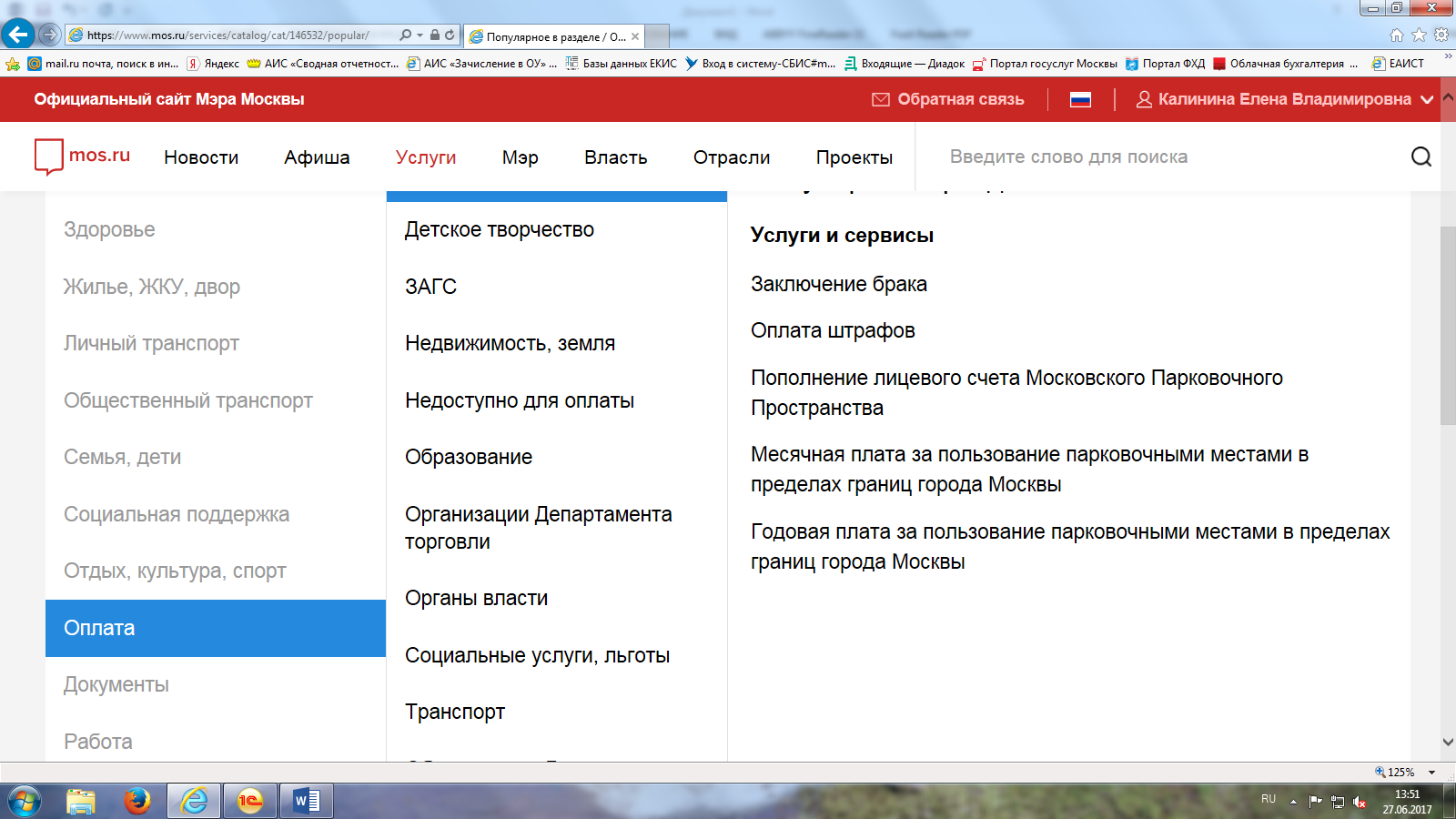 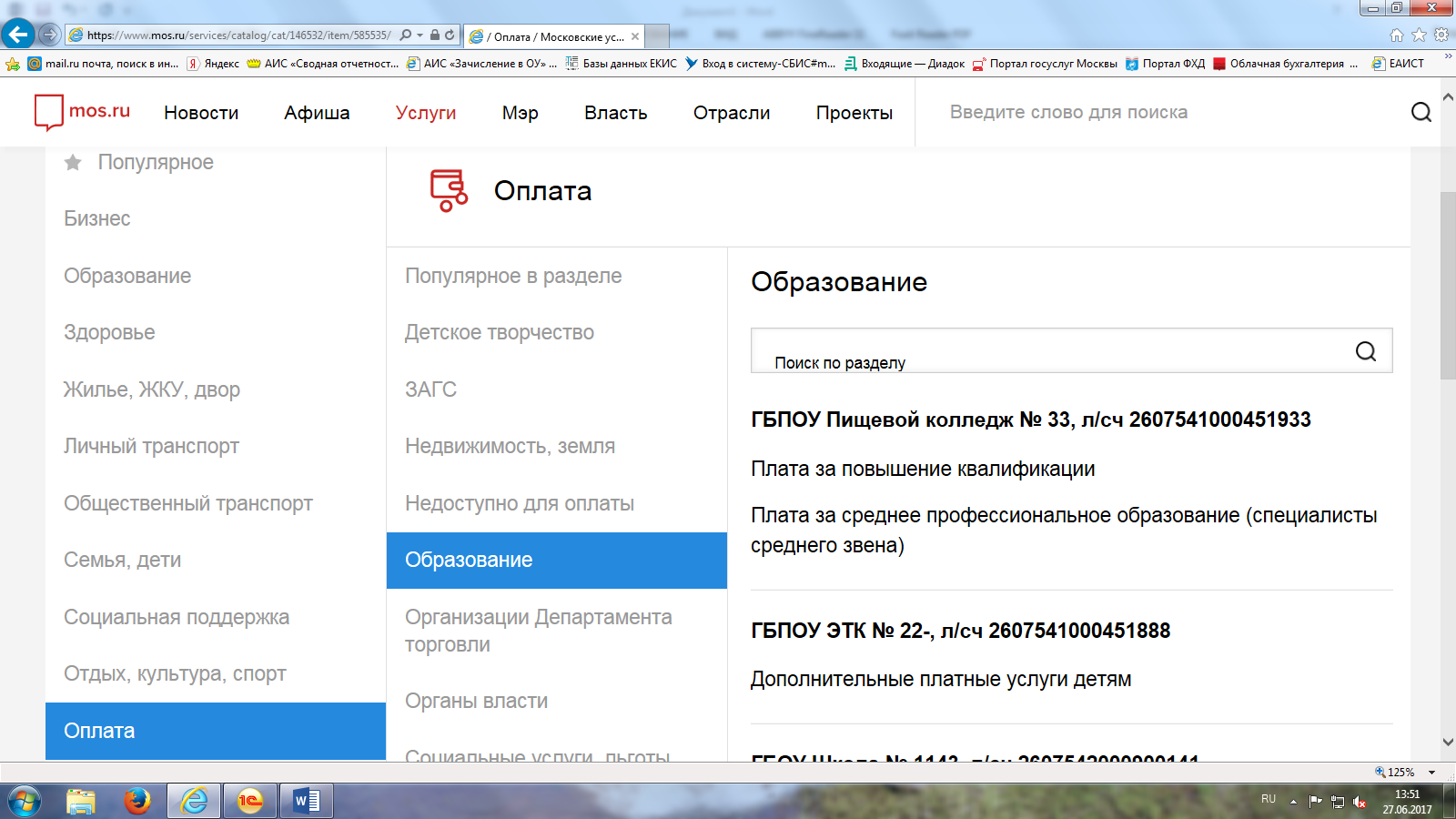 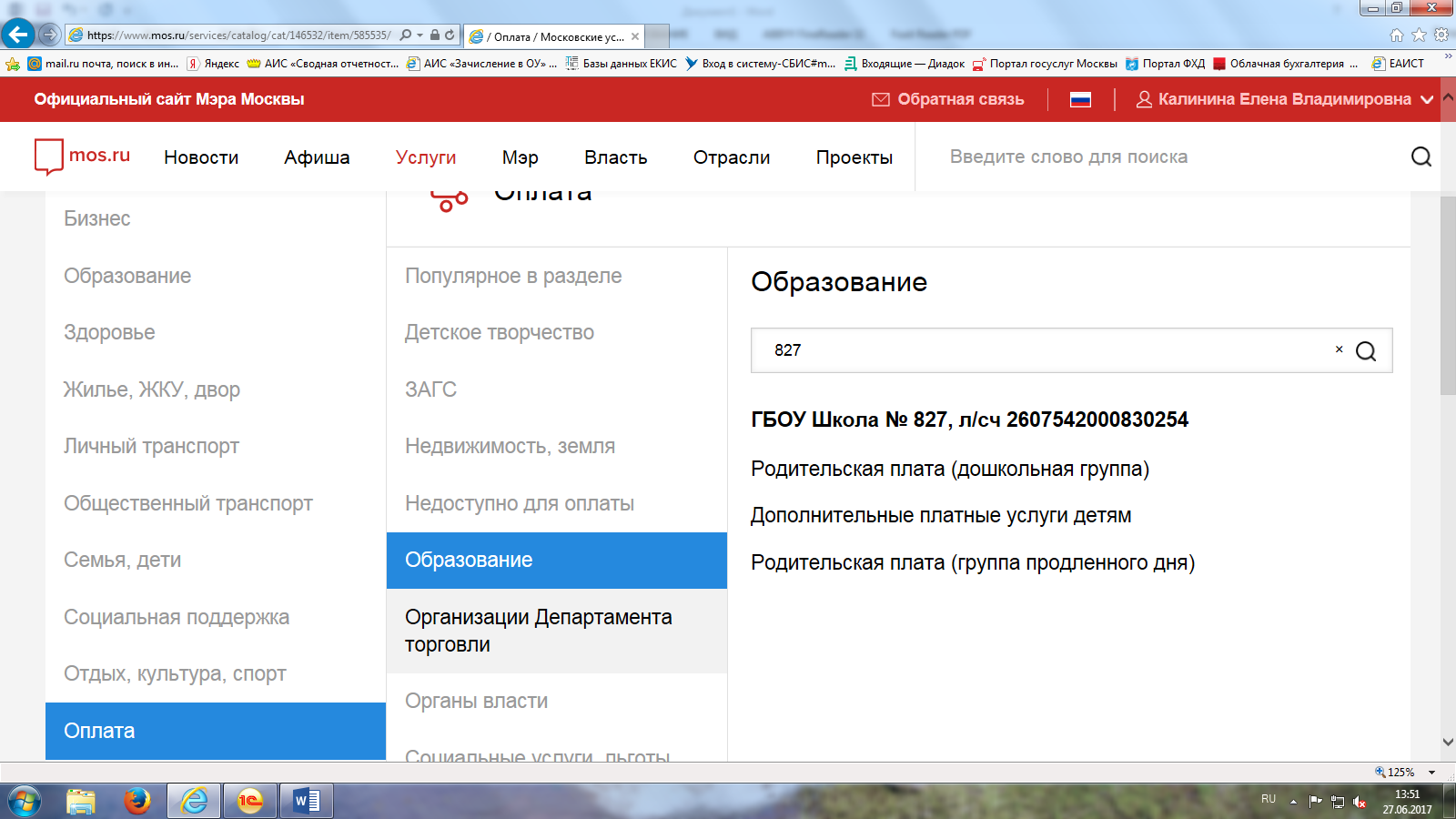 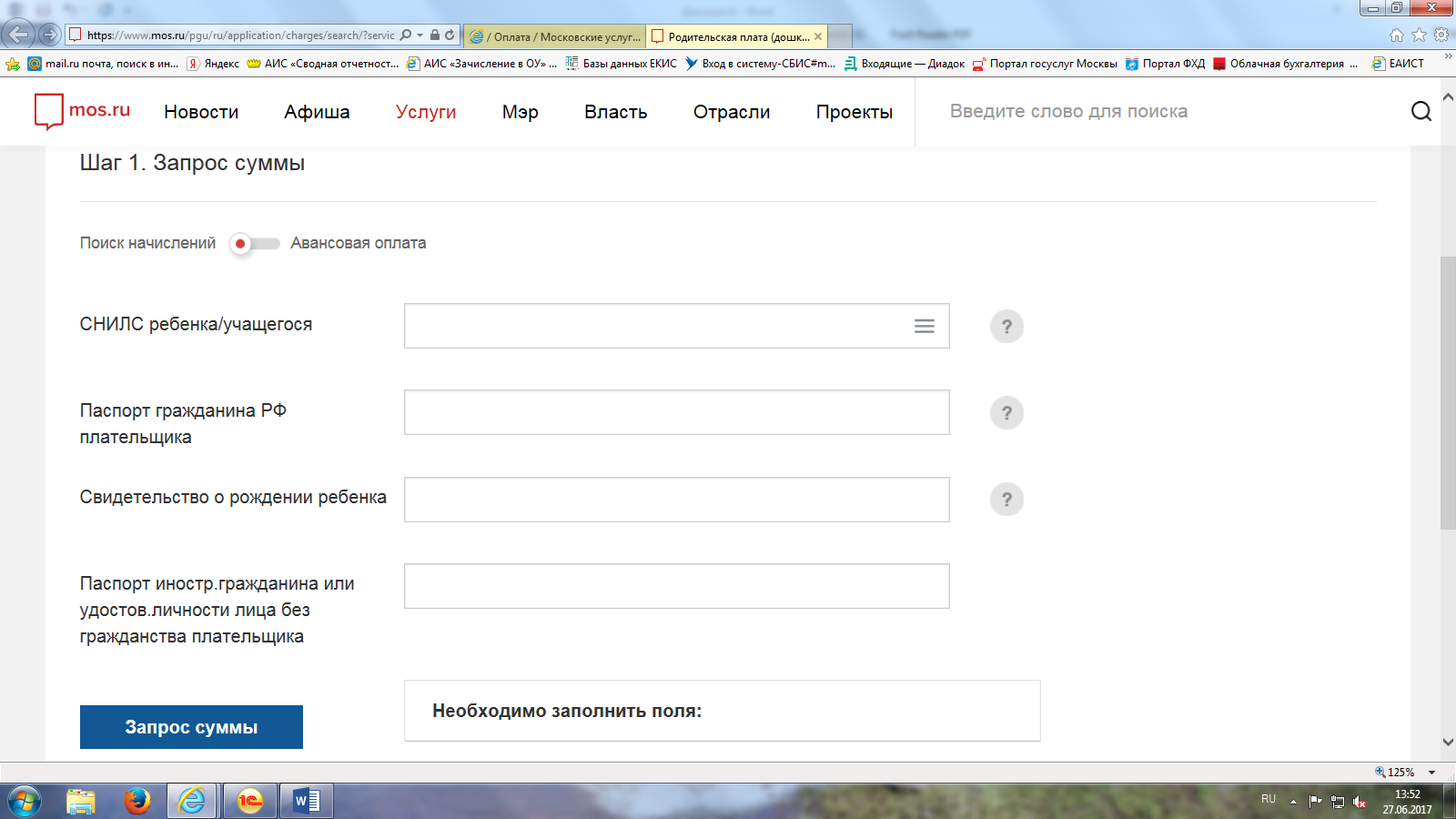 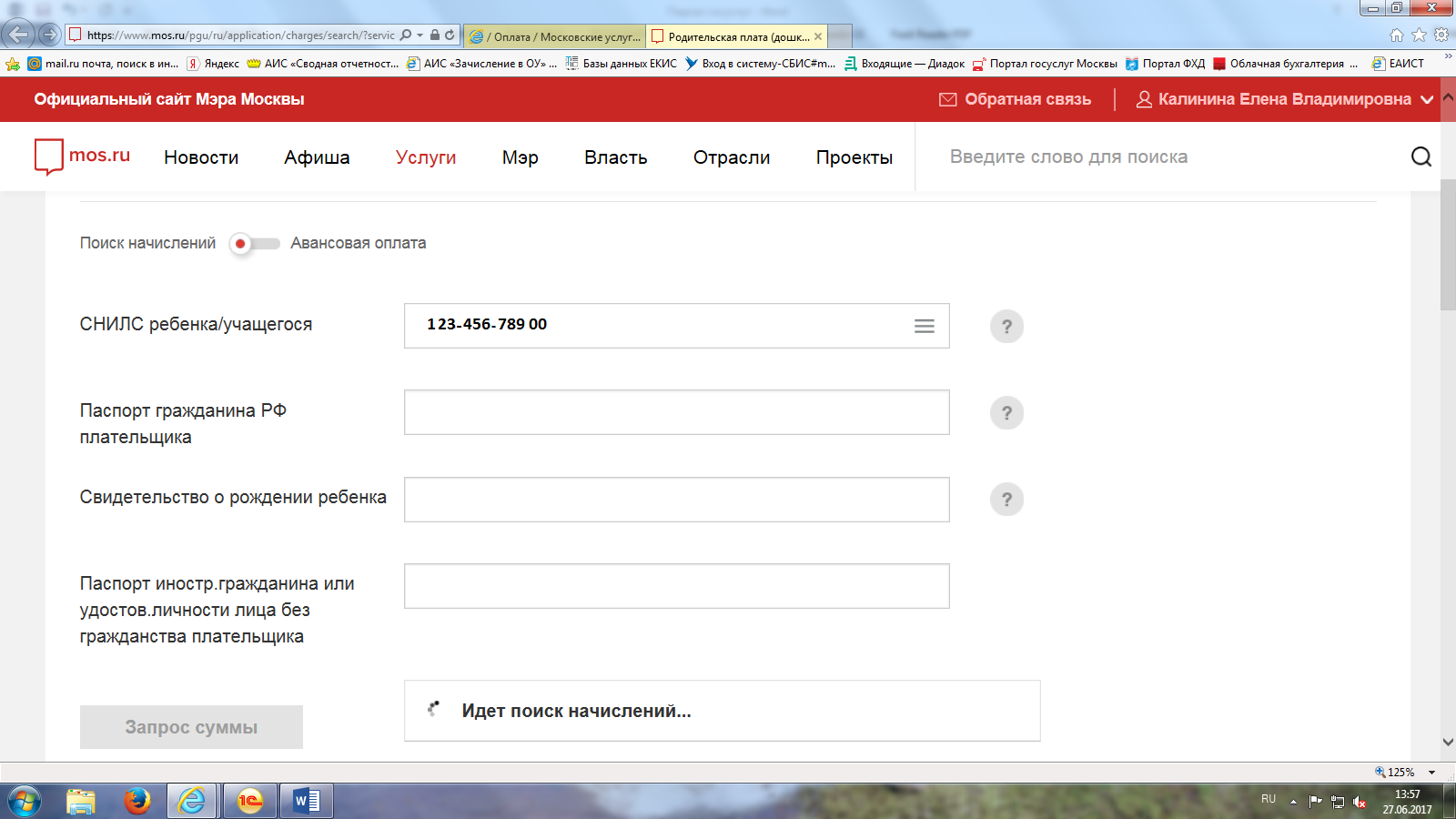 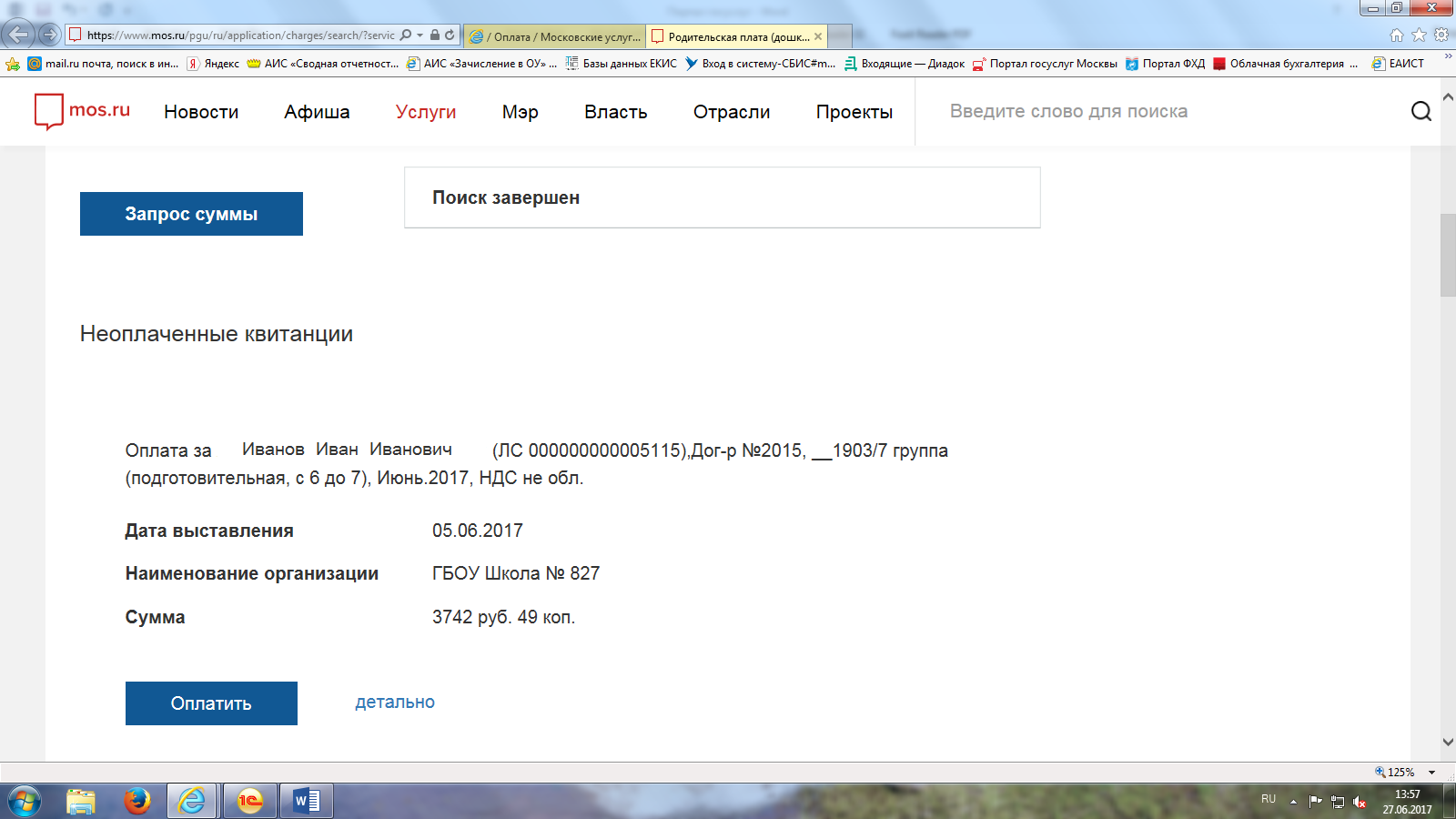 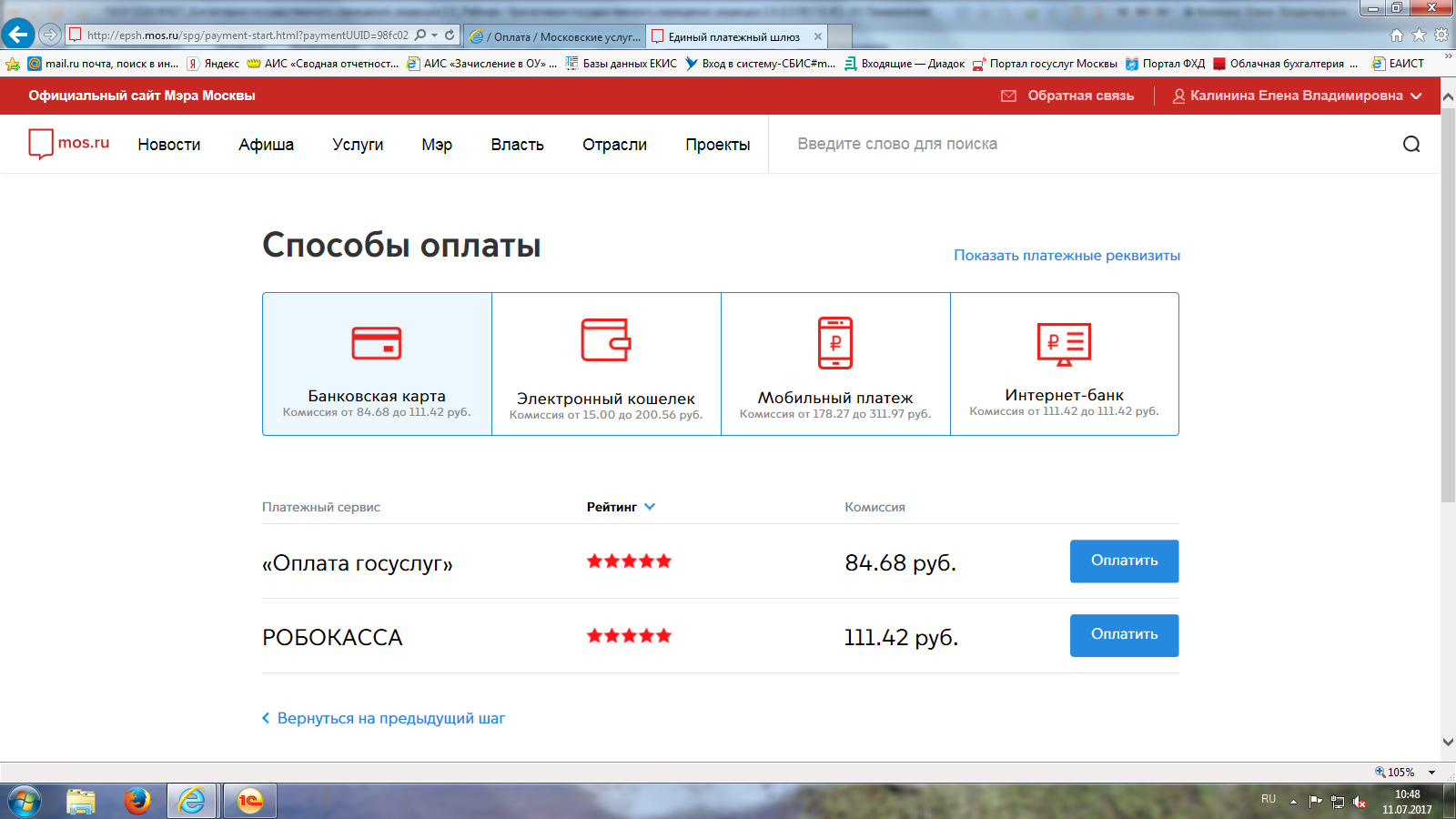 